"תבחר! או שיבחרו בשבילך"-סלוגן קמפיין לעידוד מימוש זכות ההצבעה בבחירות לכנסת ה-19יום א'-כ"ג בשבט 19.2.יום א'-כ"ג בשבט 19.2.יום ב'- כ"ד' בשבט 20.2יום ג'- כ"ה בשבט  21.2יום ד'- כ"ז בשבט 22.2יום ה'- כ"ח בשבט 23.2יום ו'- כ"ט בשבט24.2מנחה תורןעמיתעמיתאביחיצאלהעמיתאביחימובילי יוםעידו לוז ורועיעידו לוז ורועיאביה נועהתום וארדאיתי וטל עידןגל ועדן גל תורניםג'סטיין ויובליג'סטיין ויובליעיימי ואור שיר ועידו ברנרדאלה ואורי--------7:15בוקר טוב + סידור הביתבוקר טוב + סידור הביתבוקר טוב + סידור הביתבוקר טוב + סידור הבית-4:00 השכמה4:20 -התארגנות+ הכנת סנדוויצים5:00-סגירת מכינה-5:15 עלייה לאוטובוס10:00-  התכנסות10:30-דברי פתיחה וטקס הענקת מלגות ללוחמים11:15- דברי פתיחה-משה (בוגי) יעלון, שר הביטחון לשעבר-11:45הפסקה12:00-"ציונות דתית- האם האליטות משתנות"מנחה הדיון: אלוף (מיל') גרשון הכהןדוברים: ח"כ אלעזר שטרן, תא"ל (מיל') אפי איתם, אבשלום וילן- ח"כ לשעבר, ד"ר תמר הגר-מכללת תל חי13:30-ארוחת צהריים14:45 -"מנהיגות צבאית - קוד אתי נוכח אירועים שקרו לאחרונה בצה"ל"מנחה הדיון: אלוף (מיל') גרשון (ג'רי) יצחקדוברים: אלוף (מיל') יורם יאיר (יה-יה), פרופ' בנימין איש-שלום, אל"מ גיא חזות – מח"ט כפיר, סא"ל (מיל') רוני טירה-16:30 הפסקה16:45-הרצאה לחניכי המכינות הקדם צבאיות17:30-נסיעה למקום הלינה18:30-ארוחת ערב19:30- נסיעה לחצר תל חי סיור מודרך בחצר והליכה בשביל הפצועים22:30- חזרה למקום הלינהעיבוד יום6:30- השכמה7:00 -ארוחת בוקר+הורדת ציוד ללובי7:45 -מעגלי שיח -משותף לשלוש השלוחות או עלייה למצפה בלחסן ברמת נפתלי9:30-נוסעים לתל חי10:30 -התכנסות11:00- "מנהיגות בפוליטיקה"מנחה הדיון: תא"ל (מיל') עודד טירהדוברים:ח"כ ציפי ליבני, יו"ר התנועה, שרת החוץ לשעברגדעון סער-שר החינוך לשעברד"ר אמיר גולדשטיין - המכללה האקדמית תל-חי-13:00ארוחת צהריים14:00 - טקס לזכרו של איתן-15:30יציאה הביתה באוטובוסים מפזריםשבת שלום ומבורך!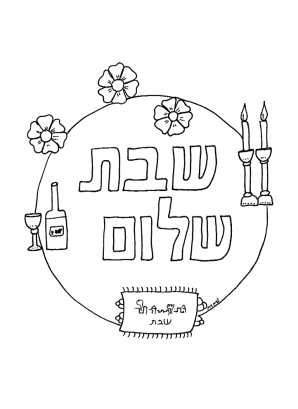 7:45ארוחת בוקרארוחת בוקרארוחת בוקרארוחת בוקר-4:00 השכמה4:20 -התארגנות+ הכנת סנדוויצים5:00-סגירת מכינה-5:15 עלייה לאוטובוס10:00-  התכנסות10:30-דברי פתיחה וטקס הענקת מלגות ללוחמים11:15- דברי פתיחה-משה (בוגי) יעלון, שר הביטחון לשעבר-11:45הפסקה12:00-"ציונות דתית- האם האליטות משתנות"מנחה הדיון: אלוף (מיל') גרשון הכהןדוברים: ח"כ אלעזר שטרן, תא"ל (מיל') אפי איתם, אבשלום וילן- ח"כ לשעבר, ד"ר תמר הגר-מכללת תל חי13:30-ארוחת צהריים14:45 -"מנהיגות צבאית - קוד אתי נוכח אירועים שקרו לאחרונה בצה"ל"מנחה הדיון: אלוף (מיל') גרשון (ג'רי) יצחקדוברים: אלוף (מיל') יורם יאיר (יה-יה), פרופ' בנימין איש-שלום, אל"מ גיא חזות – מח"ט כפיר, סא"ל (מיל') רוני טירה-16:30 הפסקה16:45-הרצאה לחניכי המכינות הקדם צבאיות17:30-נסיעה למקום הלינה18:30-ארוחת ערב19:30- נסיעה לחצר תל חי סיור מודרך בחצר והליכה בשביל הפצועים22:30- חזרה למקום הלינהעיבוד יום6:30- השכמה7:00 -ארוחת בוקר+הורדת ציוד ללובי7:45 -מעגלי שיח -משותף לשלוש השלוחות או עלייה למצפה בלחסן ברמת נפתלי9:30-נוסעים לתל חי10:30 -התכנסות11:00- "מנהיגות בפוליטיקה"מנחה הדיון: תא"ל (מיל') עודד טירהדוברים:ח"כ ציפי ליבני, יו"ר התנועה, שרת החוץ לשעברגדעון סער-שר החינוך לשעברד"ר אמיר גולדשטיין - המכללה האקדמית תל-חי-13:00ארוחת צהריים14:00 - טקס לזכרו של איתן-15:30יציאה הביתה באוטובוסים מפזריםשבת שלום ומבורך!8:30אימון כושר8:00- בוקר טוב+ארוחת בוקר8:45- הכנה לכנס תל חי-4:00 השכמה4:20 -התארגנות+ הכנת סנדוויצים5:00-סגירת מכינה-5:15 עלייה לאוטובוס10:00-  התכנסות10:30-דברי פתיחה וטקס הענקת מלגות ללוחמים11:15- דברי פתיחה-משה (בוגי) יעלון, שר הביטחון לשעבר-11:45הפסקה12:00-"ציונות דתית- האם האליטות משתנות"מנחה הדיון: אלוף (מיל') גרשון הכהןדוברים: ח"כ אלעזר שטרן, תא"ל (מיל') אפי איתם, אבשלום וילן- ח"כ לשעבר, ד"ר תמר הגר-מכללת תל חי13:30-ארוחת צהריים14:45 -"מנהיגות צבאית - קוד אתי נוכח אירועים שקרו לאחרונה בצה"ל"מנחה הדיון: אלוף (מיל') גרשון (ג'רי) יצחקדוברים: אלוף (מיל') יורם יאיר (יה-יה), פרופ' בנימין איש-שלום, אל"מ גיא חזות – מח"ט כפיר, סא"ל (מיל') רוני טירה-16:30 הפסקה16:45-הרצאה לחניכי המכינות הקדם צבאיות17:30-נסיעה למקום הלינה18:30-ארוחת ערב19:30- נסיעה לחצר תל חי סיור מודרך בחצר והליכה בשביל הפצועים22:30- חזרה למקום הלינהעיבוד יום6:30- השכמה7:00 -ארוחת בוקר+הורדת ציוד ללובי7:45 -מעגלי שיח -משותף לשלוש השלוחות או עלייה למצפה בלחסן ברמת נפתלי9:30-נוסעים לתל חי10:30 -התכנסות11:00- "מנהיגות בפוליטיקה"מנחה הדיון: תא"ל (מיל') עודד טירהדוברים:ח"כ ציפי ליבני, יו"ר התנועה, שרת החוץ לשעברגדעון סער-שר החינוך לשעברד"ר אמיר גולדשטיין - המכללה האקדמית תל-חי-13:00ארוחת צהריים14:00 - טקס לזכרו של איתן-15:30יציאה הביתה באוטובוסים מפזריםשבת שלום ומבורך!9:30הפסקההפסקההפסקה-4:00 השכמה4:20 -התארגנות+ הכנת סנדוויצים5:00-סגירת מכינה-5:15 עלייה לאוטובוס10:00-  התכנסות10:30-דברי פתיחה וטקס הענקת מלגות ללוחמים11:15- דברי פתיחה-משה (בוגי) יעלון, שר הביטחון לשעבר-11:45הפסקה12:00-"ציונות דתית- האם האליטות משתנות"מנחה הדיון: אלוף (מיל') גרשון הכהןדוברים: ח"כ אלעזר שטרן, תא"ל (מיל') אפי איתם, אבשלום וילן- ח"כ לשעבר, ד"ר תמר הגר-מכללת תל חי13:30-ארוחת צהריים14:45 -"מנהיגות צבאית - קוד אתי נוכח אירועים שקרו לאחרונה בצה"ל"מנחה הדיון: אלוף (מיל') גרשון (ג'רי) יצחקדוברים: אלוף (מיל') יורם יאיר (יה-יה), פרופ' בנימין איש-שלום, אל"מ גיא חזות – מח"ט כפיר, סא"ל (מיל') רוני טירה-16:30 הפסקה16:45-הרצאה לחניכי המכינות הקדם צבאיות17:30-נסיעה למקום הלינה18:30-ארוחת ערב19:30- נסיעה לחצר תל חי סיור מודרך בחצר והליכה בשביל הפצועים22:30- חזרה למקום הלינהעיבוד יום6:30- השכמה7:00 -ארוחת בוקר+הורדת ציוד ללובי7:45 -מעגלי שיח -משותף לשלוש השלוחות או עלייה למצפה בלחסן ברמת נפתלי9:30-נוסעים לתל חי10:30 -התכנסות11:00- "מנהיגות בפוליטיקה"מנחה הדיון: תא"ל (מיל') עודד טירהדוברים:ח"כ ציפי ליבני, יו"ר התנועה, שרת החוץ לשעברגדעון סער-שר החינוך לשעברד"ר אמיר גולדשטיין - המכללה האקדמית תל-חי-13:00ארוחת צהריים14:00 - טקס לזכרו של איתן-15:30יציאה הביתה באוטובוסים מפזריםשבת שלום ומבורך!9:45שיעור חניך: ״סיבה טובה״- חרות / ״השגת יעדים״ - איו9:30- "התנועה לאיכות השלטון"-אלי סולם, מנכ"ל התנועה-4:00 השכמה4:20 -התארגנות+ הכנת סנדוויצים5:00-סגירת מכינה-5:15 עלייה לאוטובוס10:00-  התכנסות10:30-דברי פתיחה וטקס הענקת מלגות ללוחמים11:15- דברי פתיחה-משה (בוגי) יעלון, שר הביטחון לשעבר-11:45הפסקה12:00-"ציונות דתית- האם האליטות משתנות"מנחה הדיון: אלוף (מיל') גרשון הכהןדוברים: ח"כ אלעזר שטרן, תא"ל (מיל') אפי איתם, אבשלום וילן- ח"כ לשעבר, ד"ר תמר הגר-מכללת תל חי13:30-ארוחת צהריים14:45 -"מנהיגות צבאית - קוד אתי נוכח אירועים שקרו לאחרונה בצה"ל"מנחה הדיון: אלוף (מיל') גרשון (ג'רי) יצחקדוברים: אלוף (מיל') יורם יאיר (יה-יה), פרופ' בנימין איש-שלום, אל"מ גיא חזות – מח"ט כפיר, סא"ל (מיל') רוני טירה-16:30 הפסקה16:45-הרצאה לחניכי המכינות הקדם צבאיות17:30-נסיעה למקום הלינה18:30-ארוחת ערב19:30- נסיעה לחצר תל חי סיור מודרך בחצר והליכה בשביל הפצועים22:30- חזרה למקום הלינהעיבוד יום6:30- השכמה7:00 -ארוחת בוקר+הורדת ציוד ללובי7:45 -מעגלי שיח -משותף לשלוש השלוחות או עלייה למצפה בלחסן ברמת נפתלי9:30-נוסעים לתל חי10:30 -התכנסות11:00- "מנהיגות בפוליטיקה"מנחה הדיון: תא"ל (מיל') עודד טירהדוברים:ח"כ ציפי ליבני, יו"ר התנועה, שרת החוץ לשעברגדעון סער-שר החינוך לשעברד"ר אמיר גולדשטיין - המכללה האקדמית תל-חי-13:00ארוחת צהריים14:00 - טקס לזכרו של איתן-15:30יציאה הביתה באוטובוסים מפזריםשבת שלום ומבורך!11:00הפסקההפסקההפסקה-4:00 השכמה4:20 -התארגנות+ הכנת סנדוויצים5:00-סגירת מכינה-5:15 עלייה לאוטובוס10:00-  התכנסות10:30-דברי פתיחה וטקס הענקת מלגות ללוחמים11:15- דברי פתיחה-משה (בוגי) יעלון, שר הביטחון לשעבר-11:45הפסקה12:00-"ציונות דתית- האם האליטות משתנות"מנחה הדיון: אלוף (מיל') גרשון הכהןדוברים: ח"כ אלעזר שטרן, תא"ל (מיל') אפי איתם, אבשלום וילן- ח"כ לשעבר, ד"ר תמר הגר-מכללת תל חי13:30-ארוחת צהריים14:45 -"מנהיגות צבאית - קוד אתי נוכח אירועים שקרו לאחרונה בצה"ל"מנחה הדיון: אלוף (מיל') גרשון (ג'רי) יצחקדוברים: אלוף (מיל') יורם יאיר (יה-יה), פרופ' בנימין איש-שלום, אל"מ גיא חזות – מח"ט כפיר, סא"ל (מיל') רוני טירה-16:30 הפסקה16:45-הרצאה לחניכי המכינות הקדם צבאיות17:30-נסיעה למקום הלינה18:30-ארוחת ערב19:30- נסיעה לחצר תל חי סיור מודרך בחצר והליכה בשביל הפצועים22:30- חזרה למקום הלינהעיבוד יום6:30- השכמה7:00 -ארוחת בוקר+הורדת ציוד ללובי7:45 -מעגלי שיח -משותף לשלוש השלוחות או עלייה למצפה בלחסן ברמת נפתלי9:30-נוסעים לתל חי10:30 -התכנסות11:00- "מנהיגות בפוליטיקה"מנחה הדיון: תא"ל (מיל') עודד טירהדוברים:ח"כ ציפי ליבני, יו"ר התנועה, שרת החוץ לשעברגדעון סער-שר החינוך לשעברד"ר אמיר גולדשטיין - המכללה האקדמית תל-חי-13:00ארוחת צהריים14:00 - טקס לזכרו של איתן-15:30יציאה הביתה באוטובוסים מפזריםשבת שלום ומבורך!11:30תנועת "שלום עכשיו"-יותם עקיבא, מנהל מחלקת פעילות ציבורית"כיצד מעצבים פוליטיקאים את עמדותינו בנושאי מדיניות ובטחון"-עופר ענבי-4:00 השכמה4:20 -התארגנות+ הכנת סנדוויצים5:00-סגירת מכינה-5:15 עלייה לאוטובוס10:00-  התכנסות10:30-דברי פתיחה וטקס הענקת מלגות ללוחמים11:15- דברי פתיחה-משה (בוגי) יעלון, שר הביטחון לשעבר-11:45הפסקה12:00-"ציונות דתית- האם האליטות משתנות"מנחה הדיון: אלוף (מיל') גרשון הכהןדוברים: ח"כ אלעזר שטרן, תא"ל (מיל') אפי איתם, אבשלום וילן- ח"כ לשעבר, ד"ר תמר הגר-מכללת תל חי13:30-ארוחת צהריים14:45 -"מנהיגות צבאית - קוד אתי נוכח אירועים שקרו לאחרונה בצה"ל"מנחה הדיון: אלוף (מיל') גרשון (ג'רי) יצחקדוברים: אלוף (מיל') יורם יאיר (יה-יה), פרופ' בנימין איש-שלום, אל"מ גיא חזות – מח"ט כפיר, סא"ל (מיל') רוני טירה-16:30 הפסקה16:45-הרצאה לחניכי המכינות הקדם צבאיות17:30-נסיעה למקום הלינה18:30-ארוחת ערב19:30- נסיעה לחצר תל חי סיור מודרך בחצר והליכה בשביל הפצועים22:30- חזרה למקום הלינהעיבוד יום6:30- השכמה7:00 -ארוחת בוקר+הורדת ציוד ללובי7:45 -מעגלי שיח -משותף לשלוש השלוחות או עלייה למצפה בלחסן ברמת נפתלי9:30-נוסעים לתל חי10:30 -התכנסות11:00- "מנהיגות בפוליטיקה"מנחה הדיון: תא"ל (מיל') עודד טירהדוברים:ח"כ ציפי ליבני, יו"ר התנועה, שרת החוץ לשעברגדעון סער-שר החינוך לשעברד"ר אמיר גולדשטיין - המכללה האקדמית תל-חי-13:00ארוחת צהריים14:00 - טקס לזכרו של איתן-15:30יציאה הביתה באוטובוסים מפזריםשבת שלום ומבורך!12:45זמן מובילי יוםזמן מובילי יום-4:00 השכמה4:20 -התארגנות+ הכנת סנדוויצים5:00-סגירת מכינה-5:15 עלייה לאוטובוס10:00-  התכנסות10:30-דברי פתיחה וטקס הענקת מלגות ללוחמים11:15- דברי פתיחה-משה (בוגי) יעלון, שר הביטחון לשעבר-11:45הפסקה12:00-"ציונות דתית- האם האליטות משתנות"מנחה הדיון: אלוף (מיל') גרשון הכהןדוברים: ח"כ אלעזר שטרן, תא"ל (מיל') אפי איתם, אבשלום וילן- ח"כ לשעבר, ד"ר תמר הגר-מכללת תל חי13:30-ארוחת צהריים14:45 -"מנהיגות צבאית - קוד אתי נוכח אירועים שקרו לאחרונה בצה"ל"מנחה הדיון: אלוף (מיל') גרשון (ג'רי) יצחקדוברים: אלוף (מיל') יורם יאיר (יה-יה), פרופ' בנימין איש-שלום, אל"מ גיא חזות – מח"ט כפיר, סא"ל (מיל') רוני טירה-16:30 הפסקה16:45-הרצאה לחניכי המכינות הקדם צבאיות17:30-נסיעה למקום הלינה18:30-ארוחת ערב19:30- נסיעה לחצר תל חי סיור מודרך בחצר והליכה בשביל הפצועים22:30- חזרה למקום הלינהעיבוד יום6:30- השכמה7:00 -ארוחת בוקר+הורדת ציוד ללובי7:45 -מעגלי שיח -משותף לשלוש השלוחות או עלייה למצפה בלחסן ברמת נפתלי9:30-נוסעים לתל חי10:30 -התכנסות11:00- "מנהיגות בפוליטיקה"מנחה הדיון: תא"ל (מיל') עודד טירהדוברים:ח"כ ציפי ליבני, יו"ר התנועה, שרת החוץ לשעברגדעון סער-שר החינוך לשעברד"ר אמיר גולדשטיין - המכללה האקדמית תל-חי-13:00ארוחת צהריים14:00 - טקס לזכרו של איתן-15:30יציאה הביתה באוטובוסים מפזריםשבת שלום ומבורך!13:0013:15 איסוף מלהבים13:30 איסוף בית קמה13:15 איסוף מלהבים13:30 איסוף בית קמהארוחת צהריים + הפסקהארוחת צהריים + הפסקה-4:00 השכמה4:20 -התארגנות+ הכנת סנדוויצים5:00-סגירת מכינה-5:15 עלייה לאוטובוס10:00-  התכנסות10:30-דברי פתיחה וטקס הענקת מלגות ללוחמים11:15- דברי פתיחה-משה (בוגי) יעלון, שר הביטחון לשעבר-11:45הפסקה12:00-"ציונות דתית- האם האליטות משתנות"מנחה הדיון: אלוף (מיל') גרשון הכהןדוברים: ח"כ אלעזר שטרן, תא"ל (מיל') אפי איתם, אבשלום וילן- ח"כ לשעבר, ד"ר תמר הגר-מכללת תל חי13:30-ארוחת צהריים14:45 -"מנהיגות צבאית - קוד אתי נוכח אירועים שקרו לאחרונה בצה"ל"מנחה הדיון: אלוף (מיל') גרשון (ג'רי) יצחקדוברים: אלוף (מיל') יורם יאיר (יה-יה), פרופ' בנימין איש-שלום, אל"מ גיא חזות – מח"ט כפיר, סא"ל (מיל') רוני טירה-16:30 הפסקה16:45-הרצאה לחניכי המכינות הקדם צבאיות17:30-נסיעה למקום הלינה18:30-ארוחת ערב19:30- נסיעה לחצר תל חי סיור מודרך בחצר והליכה בשביל הפצועים22:30- חזרה למקום הלינהעיבוד יום6:30- השכמה7:00 -ארוחת בוקר+הורדת ציוד ללובי7:45 -מעגלי שיח -משותף לשלוש השלוחות או עלייה למצפה בלחסן ברמת נפתלי9:30-נוסעים לתל חי10:30 -התכנסות11:00- "מנהיגות בפוליטיקה"מנחה הדיון: תא"ל (מיל') עודד טירהדוברים:ח"כ ציפי ליבני, יו"ר התנועה, שרת החוץ לשעברגדעון סער-שר החינוך לשעברד"ר אמיר גולדשטיין - המכללה האקדמית תל-חי-13:00ארוחת צהריים14:00 - טקס לזכרו של איתן-15:30יציאה הביתה באוטובוסים מפזריםשבת שלום ומבורך!14:0014:15 שיחת פתיחה שבוע- טל רהב14:45- חברת הכנסת ציפי חוטובלי - סגנית שר החוץ ממפלגת הליכוד14:15 שיחת פתיחה שבוע- טל רהב14:45- חברת הכנסת ציפי חוטובלי - סגנית שר החוץ ממפלגת הליכוד"פרלמנט" -תומר .ק.- שוברים שתיקה 14:00-מפגש עם דוברים פלשתינים בהנחיית אלי ספרן-4:00 השכמה4:20 -התארגנות+ הכנת סנדוויצים5:00-סגירת מכינה-5:15 עלייה לאוטובוס10:00-  התכנסות10:30-דברי פתיחה וטקס הענקת מלגות ללוחמים11:15- דברי פתיחה-משה (בוגי) יעלון, שר הביטחון לשעבר-11:45הפסקה12:00-"ציונות דתית- האם האליטות משתנות"מנחה הדיון: אלוף (מיל') גרשון הכהןדוברים: ח"כ אלעזר שטרן, תא"ל (מיל') אפי איתם, אבשלום וילן- ח"כ לשעבר, ד"ר תמר הגר-מכללת תל חי13:30-ארוחת צהריים14:45 -"מנהיגות צבאית - קוד אתי נוכח אירועים שקרו לאחרונה בצה"ל"מנחה הדיון: אלוף (מיל') גרשון (ג'רי) יצחקדוברים: אלוף (מיל') יורם יאיר (יה-יה), פרופ' בנימין איש-שלום, אל"מ גיא חזות – מח"ט כפיר, סא"ל (מיל') רוני טירה-16:30 הפסקה16:45-הרצאה לחניכי המכינות הקדם צבאיות17:30-נסיעה למקום הלינה18:30-ארוחת ערב19:30- נסיעה לחצר תל חי סיור מודרך בחצר והליכה בשביל הפצועים22:30- חזרה למקום הלינהעיבוד יום6:30- השכמה7:00 -ארוחת בוקר+הורדת ציוד ללובי7:45 -מעגלי שיח -משותף לשלוש השלוחות או עלייה למצפה בלחסן ברמת נפתלי9:30-נוסעים לתל חי10:30 -התכנסות11:00- "מנהיגות בפוליטיקה"מנחה הדיון: תא"ל (מיל') עודד טירהדוברים:ח"כ ציפי ליבני, יו"ר התנועה, שרת החוץ לשעברגדעון סער-שר החינוך לשעברד"ר אמיר גולדשטיין - המכללה האקדמית תל-חי-13:00ארוחת צהריים14:00 - טקס לזכרו של איתן-15:30יציאה הביתה באוטובוסים מפזריםשבת שלום ומבורך!16:00משבצת פתיחה- חוליית פוליטיקה משבצת פתיחה- חוליית פוליטיקה גלעד - רעיון פוליטימוסי רז - מזכל תנועת מרצ-4:00 השכמה4:20 -התארגנות+ הכנת סנדוויצים5:00-סגירת מכינה-5:15 עלייה לאוטובוס10:00-  התכנסות10:30-דברי פתיחה וטקס הענקת מלגות ללוחמים11:15- דברי פתיחה-משה (בוגי) יעלון, שר הביטחון לשעבר-11:45הפסקה12:00-"ציונות דתית- האם האליטות משתנות"מנחה הדיון: אלוף (מיל') גרשון הכהןדוברים: ח"כ אלעזר שטרן, תא"ל (מיל') אפי איתם, אבשלום וילן- ח"כ לשעבר, ד"ר תמר הגר-מכללת תל חי13:30-ארוחת צהריים14:45 -"מנהיגות צבאית - קוד אתי נוכח אירועים שקרו לאחרונה בצה"ל"מנחה הדיון: אלוף (מיל') גרשון (ג'רי) יצחקדוברים: אלוף (מיל') יורם יאיר (יה-יה), פרופ' בנימין איש-שלום, אל"מ גיא חזות – מח"ט כפיר, סא"ל (מיל') רוני טירה-16:30 הפסקה16:45-הרצאה לחניכי המכינות הקדם צבאיות17:30-נסיעה למקום הלינה18:30-ארוחת ערב19:30- נסיעה לחצר תל חי סיור מודרך בחצר והליכה בשביל הפצועים22:30- חזרה למקום הלינהעיבוד יום6:30- השכמה7:00 -ארוחת בוקר+הורדת ציוד ללובי7:45 -מעגלי שיח -משותף לשלוש השלוחות או עלייה למצפה בלחסן ברמת נפתלי9:30-נוסעים לתל חי10:30 -התכנסות11:00- "מנהיגות בפוליטיקה"מנחה הדיון: תא"ל (מיל') עודד טירהדוברים:ח"כ ציפי ליבני, יו"ר התנועה, שרת החוץ לשעברגדעון סער-שר החינוך לשעברד"ר אמיר גולדשטיין - המכללה האקדמית תל-חי-13:00ארוחת צהריים14:00 - טקס לזכרו של איתן-15:30יציאה הביתה באוטובוסים מפזריםשבת שלום ומבורך!17:15-4:00 השכמה4:20 -התארגנות+ הכנת סנדוויצים5:00-סגירת מכינה-5:15 עלייה לאוטובוס10:00-  התכנסות10:30-דברי פתיחה וטקס הענקת מלגות ללוחמים11:15- דברי פתיחה-משה (בוגי) יעלון, שר הביטחון לשעבר-11:45הפסקה12:00-"ציונות דתית- האם האליטות משתנות"מנחה הדיון: אלוף (מיל') גרשון הכהןדוברים: ח"כ אלעזר שטרן, תא"ל (מיל') אפי איתם, אבשלום וילן- ח"כ לשעבר, ד"ר תמר הגר-מכללת תל חי13:30-ארוחת צהריים14:45 -"מנהיגות צבאית - קוד אתי נוכח אירועים שקרו לאחרונה בצה"ל"מנחה הדיון: אלוף (מיל') גרשון (ג'רי) יצחקדוברים: אלוף (מיל') יורם יאיר (יה-יה), פרופ' בנימין איש-שלום, אל"מ גיא חזות – מח"ט כפיר, סא"ל (מיל') רוני טירה-16:30 הפסקה16:45-הרצאה לחניכי המכינות הקדם צבאיות17:30-נסיעה למקום הלינה18:30-ארוחת ערב19:30- נסיעה לחצר תל חי סיור מודרך בחצר והליכה בשביל הפצועים22:30- חזרה למקום הלינהעיבוד יום6:30- השכמה7:00 -ארוחת בוקר+הורדת ציוד ללובי7:45 -מעגלי שיח -משותף לשלוש השלוחות או עלייה למצפה בלחסן ברמת נפתלי9:30-נוסעים לתל חי10:30 -התכנסות11:00- "מנהיגות בפוליטיקה"מנחה הדיון: תא"ל (מיל') עודד טירהדוברים:ח"כ ציפי ליבני, יו"ר התנועה, שרת החוץ לשעברגדעון סער-שר החינוך לשעברד"ר אמיר גולדשטיין - המכללה האקדמית תל-חי-13:00ארוחת צהריים14:00 - טקס לזכרו של איתן-15:30יציאה הביתה באוטובוסים מפזריםשבת שלום ומבורך!17:45אורחות חייםאורחות חיים17:30- ״הפרדיגמה של השמאל בישראל״ -שי ממןאימון כושר-4:00 השכמה4:20 -התארגנות+ הכנת סנדוויצים5:00-סגירת מכינה-5:15 עלייה לאוטובוס10:00-  התכנסות10:30-דברי פתיחה וטקס הענקת מלגות ללוחמים11:15- דברי פתיחה-משה (בוגי) יעלון, שר הביטחון לשעבר-11:45הפסקה12:00-"ציונות דתית- האם האליטות משתנות"מנחה הדיון: אלוף (מיל') גרשון הכהןדוברים: ח"כ אלעזר שטרן, תא"ל (מיל') אפי איתם, אבשלום וילן- ח"כ לשעבר, ד"ר תמר הגר-מכללת תל חי13:30-ארוחת צהריים14:45 -"מנהיגות צבאית - קוד אתי נוכח אירועים שקרו לאחרונה בצה"ל"מנחה הדיון: אלוף (מיל') גרשון (ג'רי) יצחקדוברים: אלוף (מיל') יורם יאיר (יה-יה), פרופ' בנימין איש-שלום, אל"מ גיא חזות – מח"ט כפיר, סא"ל (מיל') רוני טירה-16:30 הפסקה16:45-הרצאה לחניכי המכינות הקדם צבאיות17:30-נסיעה למקום הלינה18:30-ארוחת ערב19:30- נסיעה לחצר תל חי סיור מודרך בחצר והליכה בשביל הפצועים22:30- חזרה למקום הלינהעיבוד יום6:30- השכמה7:00 -ארוחת בוקר+הורדת ציוד ללובי7:45 -מעגלי שיח -משותף לשלוש השלוחות או עלייה למצפה בלחסן ברמת נפתלי9:30-נוסעים לתל חי10:30 -התכנסות11:00- "מנהיגות בפוליטיקה"מנחה הדיון: תא"ל (מיל') עודד טירהדוברים:ח"כ ציפי ליבני, יו"ר התנועה, שרת החוץ לשעברגדעון סער-שר החינוך לשעברד"ר אמיר גולדשטיין - המכללה האקדמית תל-חי-13:00ארוחת צהריים14:00 - טקס לזכרו של איתן-15:30יציאה הביתה באוטובוסים מפזריםשבת שלום ומבורך!19:00-4:00 השכמה4:20 -התארגנות+ הכנת סנדוויצים5:00-סגירת מכינה-5:15 עלייה לאוטובוס10:00-  התכנסות10:30-דברי פתיחה וטקס הענקת מלגות ללוחמים11:15- דברי פתיחה-משה (בוגי) יעלון, שר הביטחון לשעבר-11:45הפסקה12:00-"ציונות דתית- האם האליטות משתנות"מנחה הדיון: אלוף (מיל') גרשון הכהןדוברים: ח"כ אלעזר שטרן, תא"ל (מיל') אפי איתם, אבשלום וילן- ח"כ לשעבר, ד"ר תמר הגר-מכללת תל חי13:30-ארוחת צהריים14:45 -"מנהיגות צבאית - קוד אתי נוכח אירועים שקרו לאחרונה בצה"ל"מנחה הדיון: אלוף (מיל') גרשון (ג'רי) יצחקדוברים: אלוף (מיל') יורם יאיר (יה-יה), פרופ' בנימין איש-שלום, אל"מ גיא חזות – מח"ט כפיר, סא"ל (מיל') רוני טירה-16:30 הפסקה16:45-הרצאה לחניכי המכינות הקדם צבאיות17:30-נסיעה למקום הלינה18:30-ארוחת ערב19:30- נסיעה לחצר תל חי סיור מודרך בחצר והליכה בשביל הפצועים22:30- חזרה למקום הלינהעיבוד יום6:30- השכמה7:00 -ארוחת בוקר+הורדת ציוד ללובי7:45 -מעגלי שיח -משותף לשלוש השלוחות או עלייה למצפה בלחסן ברמת נפתלי9:30-נוסעים לתל חי10:30 -התכנסות11:00- "מנהיגות בפוליטיקה"מנחה הדיון: תא"ל (מיל') עודד טירהדוברים:ח"כ ציפי ליבני, יו"ר התנועה, שרת החוץ לשעברגדעון סער-שר החינוך לשעברד"ר אמיר גולדשטיין - המכללה האקדמית תל-חי-13:00ארוחת צהריים14:00 - טקס לזכרו של איתן-15:30יציאה הביתה באוטובוסים מפזריםשבת שלום ומבורך!20:00אורחות חייםאורחות חיים״כוחם של צעירים בפוליטיקה מפלגתית״- יעל סיני יו״ר צעירי העבודהעיבוד יום+נקיונות-4:00 השכמה4:20 -התארגנות+ הכנת סנדוויצים5:00-סגירת מכינה-5:15 עלייה לאוטובוס10:00-  התכנסות10:30-דברי פתיחה וטקס הענקת מלגות ללוחמים11:15- דברי פתיחה-משה (בוגי) יעלון, שר הביטחון לשעבר-11:45הפסקה12:00-"ציונות דתית- האם האליטות משתנות"מנחה הדיון: אלוף (מיל') גרשון הכהןדוברים: ח"כ אלעזר שטרן, תא"ל (מיל') אפי איתם, אבשלום וילן- ח"כ לשעבר, ד"ר תמר הגר-מכללת תל חי13:30-ארוחת צהריים14:45 -"מנהיגות צבאית - קוד אתי נוכח אירועים שקרו לאחרונה בצה"ל"מנחה הדיון: אלוף (מיל') גרשון (ג'רי) יצחקדוברים: אלוף (מיל') יורם יאיר (יה-יה), פרופ' בנימין איש-שלום, אל"מ גיא חזות – מח"ט כפיר, סא"ל (מיל') רוני טירה-16:30 הפסקה16:45-הרצאה לחניכי המכינות הקדם צבאיות17:30-נסיעה למקום הלינה18:30-ארוחת ערב19:30- נסיעה לחצר תל חי סיור מודרך בחצר והליכה בשביל הפצועים22:30- חזרה למקום הלינהעיבוד יום6:30- השכמה7:00 -ארוחת בוקר+הורדת ציוד ללובי7:45 -מעגלי שיח -משותף לשלוש השלוחות או עלייה למצפה בלחסן ברמת נפתלי9:30-נוסעים לתל חי10:30 -התכנסות11:00- "מנהיגות בפוליטיקה"מנחה הדיון: תא"ל (מיל') עודד טירהדוברים:ח"כ ציפי ליבני, יו"ר התנועה, שרת החוץ לשעברגדעון סער-שר החינוך לשעברד"ר אמיר גולדשטיין - המכללה האקדמית תל-חי-13:00ארוחת צהריים14:00 - טקס לזכרו של איתן-15:30יציאה הביתה באוטובוסים מפזריםשבת שלום ומבורך!21:15עיבוד יוםעיבוד יוםעיבוד יוםעיבוד יום-4:00 השכמה4:20 -התארגנות+ הכנת סנדוויצים5:00-סגירת מכינה-5:15 עלייה לאוטובוס10:00-  התכנסות10:30-דברי פתיחה וטקס הענקת מלגות ללוחמים11:15- דברי פתיחה-משה (בוגי) יעלון, שר הביטחון לשעבר-11:45הפסקה12:00-"ציונות דתית- האם האליטות משתנות"מנחה הדיון: אלוף (מיל') גרשון הכהןדוברים: ח"כ אלעזר שטרן, תא"ל (מיל') אפי איתם, אבשלום וילן- ח"כ לשעבר, ד"ר תמר הגר-מכללת תל חי13:30-ארוחת צהריים14:45 -"מנהיגות צבאית - קוד אתי נוכח אירועים שקרו לאחרונה בצה"ל"מנחה הדיון: אלוף (מיל') גרשון (ג'רי) יצחקדוברים: אלוף (מיל') יורם יאיר (יה-יה), פרופ' בנימין איש-שלום, אל"מ גיא חזות – מח"ט כפיר, סא"ל (מיל') רוני טירה-16:30 הפסקה16:45-הרצאה לחניכי המכינות הקדם צבאיות17:30-נסיעה למקום הלינה18:30-ארוחת ערב19:30- נסיעה לחצר תל חי סיור מודרך בחצר והליכה בשביל הפצועים22:30- חזרה למקום הלינהעיבוד יום6:30- השכמה7:00 -ארוחת בוקר+הורדת ציוד ללובי7:45 -מעגלי שיח -משותף לשלוש השלוחות או עלייה למצפה בלחסן ברמת נפתלי9:30-נוסעים לתל חי10:30 -התכנסות11:00- "מנהיגות בפוליטיקה"מנחה הדיון: תא"ל (מיל') עודד טירהדוברים:ח"כ ציפי ליבני, יו"ר התנועה, שרת החוץ לשעברגדעון סער-שר החינוך לשעברד"ר אמיר גולדשטיין - המכללה האקדמית תל-חי-13:00ארוחת צהריים14:00 - טקס לזכרו של איתן-15:30יציאה הביתה באוטובוסים מפזריםשבת שלום ומבורך!אפטר לוז"פרלמנט"-עידו ברנרד- טראמפ?!-4:00 השכמה4:20 -התארגנות+ הכנת סנדוויצים5:00-סגירת מכינה-5:15 עלייה לאוטובוס10:00-  התכנסות10:30-דברי פתיחה וטקס הענקת מלגות ללוחמים11:15- דברי פתיחה-משה (בוגי) יעלון, שר הביטחון לשעבר-11:45הפסקה12:00-"ציונות דתית- האם האליטות משתנות"מנחה הדיון: אלוף (מיל') גרשון הכהןדוברים: ח"כ אלעזר שטרן, תא"ל (מיל') אפי איתם, אבשלום וילן- ח"כ לשעבר, ד"ר תמר הגר-מכללת תל חי13:30-ארוחת צהריים14:45 -"מנהיגות צבאית - קוד אתי נוכח אירועים שקרו לאחרונה בצה"ל"מנחה הדיון: אלוף (מיל') גרשון (ג'רי) יצחקדוברים: אלוף (מיל') יורם יאיר (יה-יה), פרופ' בנימין איש-שלום, אל"מ גיא חזות – מח"ט כפיר, סא"ל (מיל') רוני טירה-16:30 הפסקה16:45-הרצאה לחניכי המכינות הקדם צבאיות17:30-נסיעה למקום הלינה18:30-ארוחת ערב19:30- נסיעה לחצר תל חי סיור מודרך בחצר והליכה בשביל הפצועים22:30- חזרה למקום הלינהעיבוד יום6:30- השכמה7:00 -ארוחת בוקר+הורדת ציוד ללובי7:45 -מעגלי שיח -משותף לשלוש השלוחות או עלייה למצפה בלחסן ברמת נפתלי9:30-נוסעים לתל חי10:30 -התכנסות11:00- "מנהיגות בפוליטיקה"מנחה הדיון: תא"ל (מיל') עודד טירהדוברים:ח"כ ציפי ליבני, יו"ר התנועה, שרת החוץ לשעברגדעון סער-שר החינוך לשעברד"ר אמיר גולדשטיין - המכללה האקדמית תל-חי-13:00ארוחת צהריים14:00 - טקס לזכרו של איתן-15:30יציאה הביתה באוטובוסים מפזריםשבת שלום ומבורך!